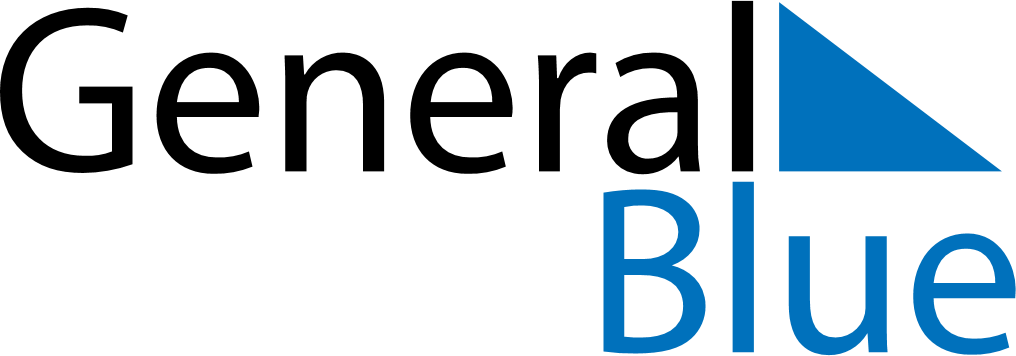 December 2024December 2024December 2024December 2024December 2024December 2024Na Klang, Nong Bua Lam Phu, ThailandNa Klang, Nong Bua Lam Phu, ThailandNa Klang, Nong Bua Lam Phu, ThailandNa Klang, Nong Bua Lam Phu, ThailandNa Klang, Nong Bua Lam Phu, ThailandNa Klang, Nong Bua Lam Phu, ThailandSunday Monday Tuesday Wednesday Thursday Friday Saturday 1 2 3 4 5 6 7 Sunrise: 6:25 AM Sunset: 5:35 PM Daylight: 11 hours and 10 minutes. Sunrise: 6:25 AM Sunset: 5:35 PM Daylight: 11 hours and 9 minutes. Sunrise: 6:26 AM Sunset: 5:35 PM Daylight: 11 hours and 9 minutes. Sunrise: 6:26 AM Sunset: 5:35 PM Daylight: 11 hours and 8 minutes. Sunrise: 6:27 AM Sunset: 5:36 PM Daylight: 11 hours and 8 minutes. Sunrise: 6:28 AM Sunset: 5:36 PM Daylight: 11 hours and 8 minutes. Sunrise: 6:28 AM Sunset: 5:36 PM Daylight: 11 hours and 7 minutes. 8 9 10 11 12 13 14 Sunrise: 6:29 AM Sunset: 5:36 PM Daylight: 11 hours and 7 minutes. Sunrise: 6:29 AM Sunset: 5:37 PM Daylight: 11 hours and 7 minutes. Sunrise: 6:30 AM Sunset: 5:37 PM Daylight: 11 hours and 7 minutes. Sunrise: 6:31 AM Sunset: 5:37 PM Daylight: 11 hours and 6 minutes. Sunrise: 6:31 AM Sunset: 5:38 PM Daylight: 11 hours and 6 minutes. Sunrise: 6:32 AM Sunset: 5:38 PM Daylight: 11 hours and 6 minutes. Sunrise: 6:32 AM Sunset: 5:38 PM Daylight: 11 hours and 6 minutes. 15 16 17 18 19 20 21 Sunrise: 6:33 AM Sunset: 5:39 PM Daylight: 11 hours and 6 minutes. Sunrise: 6:33 AM Sunset: 5:39 PM Daylight: 11 hours and 5 minutes. Sunrise: 6:34 AM Sunset: 5:40 PM Daylight: 11 hours and 5 minutes. Sunrise: 6:34 AM Sunset: 5:40 PM Daylight: 11 hours and 5 minutes. Sunrise: 6:35 AM Sunset: 5:41 PM Daylight: 11 hours and 5 minutes. Sunrise: 6:36 AM Sunset: 5:41 PM Daylight: 11 hours and 5 minutes. Sunrise: 6:36 AM Sunset: 5:42 PM Daylight: 11 hours and 5 minutes. 22 23 24 25 26 27 28 Sunrise: 6:37 AM Sunset: 5:42 PM Daylight: 11 hours and 5 minutes. Sunrise: 6:37 AM Sunset: 5:43 PM Daylight: 11 hours and 5 minutes. Sunrise: 6:37 AM Sunset: 5:43 PM Daylight: 11 hours and 5 minutes. Sunrise: 6:38 AM Sunset: 5:44 PM Daylight: 11 hours and 5 minutes. Sunrise: 6:38 AM Sunset: 5:44 PM Daylight: 11 hours and 5 minutes. Sunrise: 6:39 AM Sunset: 5:45 PM Daylight: 11 hours and 5 minutes. Sunrise: 6:39 AM Sunset: 5:45 PM Daylight: 11 hours and 6 minutes. 29 30 31 Sunrise: 6:40 AM Sunset: 5:46 PM Daylight: 11 hours and 6 minutes. Sunrise: 6:40 AM Sunset: 5:46 PM Daylight: 11 hours and 6 minutes. Sunrise: 6:40 AM Sunset: 5:47 PM Daylight: 11 hours and 6 minutes. 